Monthly Reconciliation Details Month……………………………..Year……………………………..Note: This form must be filled in by traders of live birds and submitted on a monthly basis to the depot or farmer. The farmer/depot is requested to forward the completed forms and any other information required in respect of this registration to info@pdma.co.za alternatively malesedi@sapoultry.co.za. For enquiries contact Malesedi on 012 529 8298. Note chickens should not be issued if this form is outstanding. If the trader buys from more than one depot/farmer they should contact the enquiries number for a proof or receipt..I hereby acknowledge that the sale of live chickens is subject to a health declaration. I hereby declare that the details furnished above are true and correct to the best of my knowledge and belief and I undertake to inform you of any changes therein, immediately. In case any of the above information is found to be false or untrue or misleading or misrepresenting, I am aware that I may be held liable for it. I hereby authorize sharing of the information furnished on this form with the Poultry Disease Management Agency.Signed by: ……………………………………….. Date:…………………………………………………….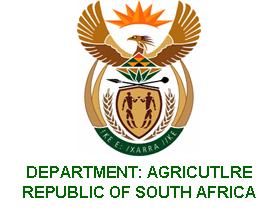 DEPARTMENT OF AGRICULTURE, FORESTRY AND FISHERIESDIRECTORATE ANIMAL HEALTHMONTHLY SALES RECONCILIATION FORM – LIVE CHICKEN SALE – LIVE CHICKEN TRADERSDIRECTORATE:ANIMAL HEALTHName of the Trader/CompanyRegistration Number of Company(If applicable)ID Number/Passport Number of traderNumber of chickens purchased  for the monthNumber of chickens sold for the monthNumber of chickens unsoldDid any of the chickens die? How many? If so describe the signs of illness seen. PurchaseNumber of birds sold/distributedDistributionDistributionPurchaseNumber of birds sold/distributedTown (Nearest Town)Province